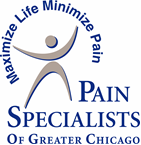 Pre-Procedure InstructionsYou will receive a call from the surgery center notifying you of the time of your procedureLet us know if you become sick, are on antibiotics, or develop a fever. We may need to reschedule your appointmentYou cannot have anything to eat or drink after midnightMedications:NSAIDS: do not hold for any procedureLow dose ASA (baby aspirin): do not hold for any procedureASA (aspirin 325mg/day or more), Plavix, Effient: Hold for 7 days for Interlaminar epidural, transforaminal epidural, SCS trial/implant, caudal injections, intrathecal injections, sympathetic nerve blocks.Ticlid: hold for 10 days for interlaminar epidural, transforaminal epidural, SCS trial/implant, caudal injections, intrathecal injections, and sympathetic nerve blocks.Pradaxa, Eliquis: Hold for 4 days for interlaminar epidural, transforaminal epidural, SCS trial/implant, caudal injections, intrathecal injections, and sympathetic nerve blocks.Xarelto: hold for 3 days for interlaminar epidural, transforaminal epidural, SCS trial/implant, caudal injections, intrathecal injections, and sympathetic nerve blocks.Coumadin: hold for 5 days and check INR (1.2 or under) for interlaminar epidural, transforaminal epidural, SCS trial/implant, caudal injections, intrathecal injections, and sympathetic nerve blocks.Fish Oil: hold for 5 days for interlaminar epidural, transforaminal epidural, SCS trial/implant, caudal injections, intrathecal injections, and sympathetic nerve blocks.ALWAYS ASK IF THERE IS AN UNFAMILIAR MEDICINE, CONFUSION, OR DOUBTIf you will be having anesthesia, you will need a driver from the hospital. No driving or operating machinery for 24 hoursIf you have had anesthesia, you may experience nausea, vomiting, headache, sleepiness, or dizziness. This should improve within 24 hoursYou may have increased discomfort for 2-3 days after your procedure, which is normal. You may apply ice to the site. Do not use heat.There may be bruising to the injection site, which is normal.Do not go into a hot tub, swimming pool or take a bath for 48 hours after procedureEffects from SteroidsFlush like symptoms to the neck, face, and chestPeople with diabetes may have a temporary increase in blood sugar results. If you blood sugar rises above 250, call your Primary Care ProviderIrritability/InsomniaFollow up appointmentReturn two weeks after your procedure for a follow up appointment. Call the office to schedule your appointment if one is not already scheduled.Call our office (630)-371-9980 for the following symptoms:Fever above 100.5Redness at the injection sitePersistent weakness or severe headache8/24/21Interventional Procedure InstructionsThese instructions are also available on our website www.painchicago.com